РЕШЕНИЕВ соответствии с Решением Городской Думы Петропавловск-Камчатского городского округа от 31.10.2013 № 145-нд «О наградах и почетных званиях Петропавловск-Камчатского городского округа» Городская Дума Петропавловск-Камчатского городского округаРЕШИЛА:1. Наградить Почетными грамотами Городской Думы Петропавловск-Камчатского городского округа за значительный вклад в развитие здравоохранения на территории Петропавловск-Камчатского городского округа в результате многолетнего добросовестного труда и высокого уровня профессионализма следующих работников федерального бюджетного учреждения здравоохранения «Центр гигиены и эпидемиологии в Камчатском крае»:Инкину Лилию Николаевну – уборщика служебных помещений бактериологического отделения микробиологической лаборатории; Каляеву Людмилу Ивановну – лаборанта санитарно-гигиенической лаборатории.2. Разместить настоящее решение на официальном сайте Городской Думы Петропавловск-Камчатского городского округа в информационно-
телекоммуникационной сети «Интернет».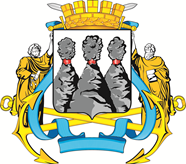 ГОРОДСКАЯ ДУМАПЕТРОПАВЛОВСК-КАМЧАТСКОГО ГОРОДСКОГО ОКРУГАот 24.08.2022 № 1236-р50-я сессияг.Петропавловск-КамчатскийО награждении Почетными грамотами Городской Думы Петропавловск-Камчатского городского округа работников федерального бюджетного учреждения здравоохранения «Центр гигиены и эпидемиологии в Камчатском крае»Председатель Городской Думы Петропавловск-Камчатского городского округа Г.В. Монахова